Publicado en México el 23/05/2018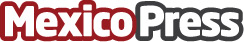 VTEX DAY se consolida como tercer mayor evento de e-commerce en todo el mundo14.400 personas se dieron cita en San Pablo para discutir las últimas tendencias en comercio electrónico. Bruce Dickinson y Marc Randolph fueron los speakers estrella del evento. VTEX lanzó OMS, una plataforma de gestión de pedidos Online
Datos de contacto:Geraldine MartellDirectora de Cuentas+54911531428Nota de prensa publicada en: https://www.mexicopress.com.mx/vtex-day-se-consolida-como-tercer-mayor-evento Categorías: Internacional Nacional Emprendedores E-Commerce Software Consumo http://www.mexicopress.com.mx